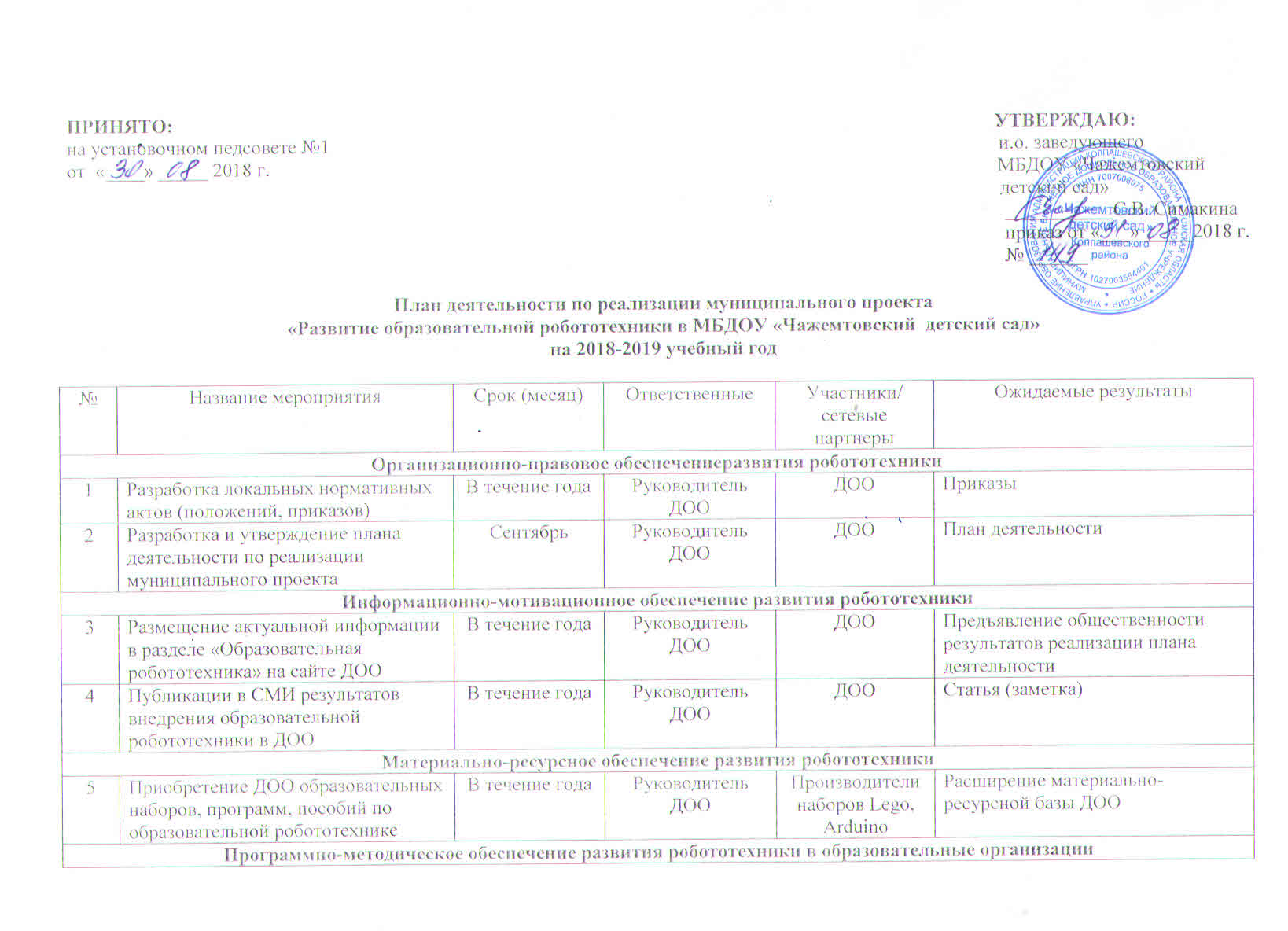 6Разработка учебно – методических комплексов, методических материалов для преподавания робототехникиРазработка учебно – методических комплексов, методических материалов для преподавания робототехникиВ течение годаВ течение годаПедагоги ДООТГПУТОИПКРОТГПУТОИПКРОРабочие программы, календарно-тематическое планирование.Рабочие программы, календарно-тематическое планирование.Непрерывная система обучения, повышение квалификации и переподготовка педагогических кадровНепрерывная система обучения, повышение квалификации и переподготовка педагогических кадровНепрерывная система обучения, повышение квалификации и переподготовка педагогических кадровНепрерывная система обучения, повышение квалификации и переподготовка педагогических кадровНепрерывная система обучения, повышение квалификации и переподготовка педагогических кадровНепрерывная система обучения, повышение квалификации и переподготовка педагогических кадровНепрерывная система обучения, повышение квалификации и переподготовка педагогических кадровНепрерывная система обучения, повышение квалификации и переподготовка педагогических кадровНепрерывная система обучения, повышение квалификации и переподготовка педагогических кадровНепрерывная система обучения, повышение квалификации и переподготовка педагогических кадров7Обучение по дополнительным профессиональным программам «Образовательная робототехника»Обучение по дополнительным профессиональным программам «Образовательная робототехника»В течение годаВ течение годаПедагоги ДООТГПУТГПУПовышение квалификации преподавателей курса «Робототехника» (удостоверения)Повышение квалификации преподавателей курса «Робототехника» (удостоверения)8Муниципальные сетевые образовательные события для педагогов (семинары-практикумы, мастер-классы, открытые занятия)Муниципальные сетевые образовательные события для педагогов (семинары-практикумы, мастер-классы, открытые занятия)По отдельному графикуПо отдельному графикуРуководитель ДООДООДООРаспространение передового педагогического опыта.Повышение квалификации (сертификаты)Распространение передового педагогического опыта.Повышение квалификации (сертификаты)9Стажировки в МАДОУ «Детский сад № 19» и других базовых ООСтажировки в МАДОУ «Детский сад № 19» и других базовых ООПо отдельному графикуПо отдельному графикуРуководители базовых ООМООМООПрограммы стажировок, повышение квалификации (сертификаты)Программы стажировок, повышение квалификации (сертификаты)Выявление и поддержка талантливых детейВыявление и поддержка талантливых детейВыявление и поддержка талантливых детейВыявление и поддержка талантливых детейВыявление и поддержка талантливых детейВыявление и поддержка талантливых детейВыявление и поддержка талантливых детейВыявление и поддержка талантливых детейВыявление и поддержка талантливых детейВыявление и поддержка талантливых детей10Муниципальные сетевые образовательные события для воспитанниковМуниципальные сетевые образовательные события для воспитанниковПо отдельному плану - графикуПо отдельному плану - графикуБазовые ООДООДООУчастникиУчастникиРазвитие сетевого взаимодействияРазвитие сетевого взаимодействияРазвитие сетевого взаимодействияРазвитие сетевого взаимодействияРазвитие сетевого взаимодействияРазвитие сетевого взаимодействияРазвитие сетевого взаимодействияРазвитие сетевого взаимодействияРазвитие сетевого взаимодействияРазвитие сетевого взаимодействия1111Заключение договоров о сетевом взаимодействии в области образовательной робототехникиЗаключение договоров о сетевом взаимодействии в области образовательной робототехникиВ течение учебного годаРуководитель ДООРуководитель ДООМООМООДоговоры о сетевом взаимодействии в области образовательной робототехники